水平四“快速跑”单元教学设计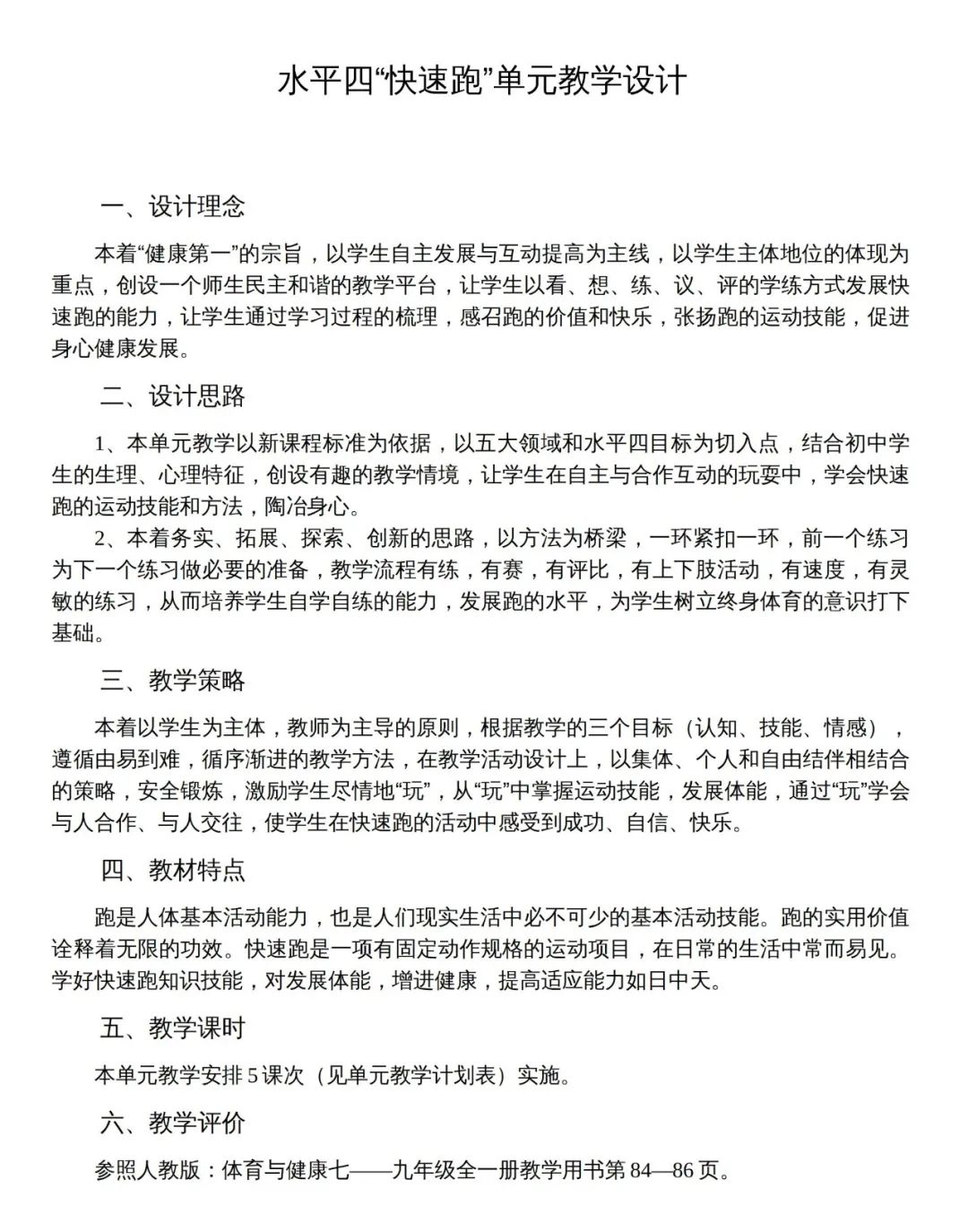 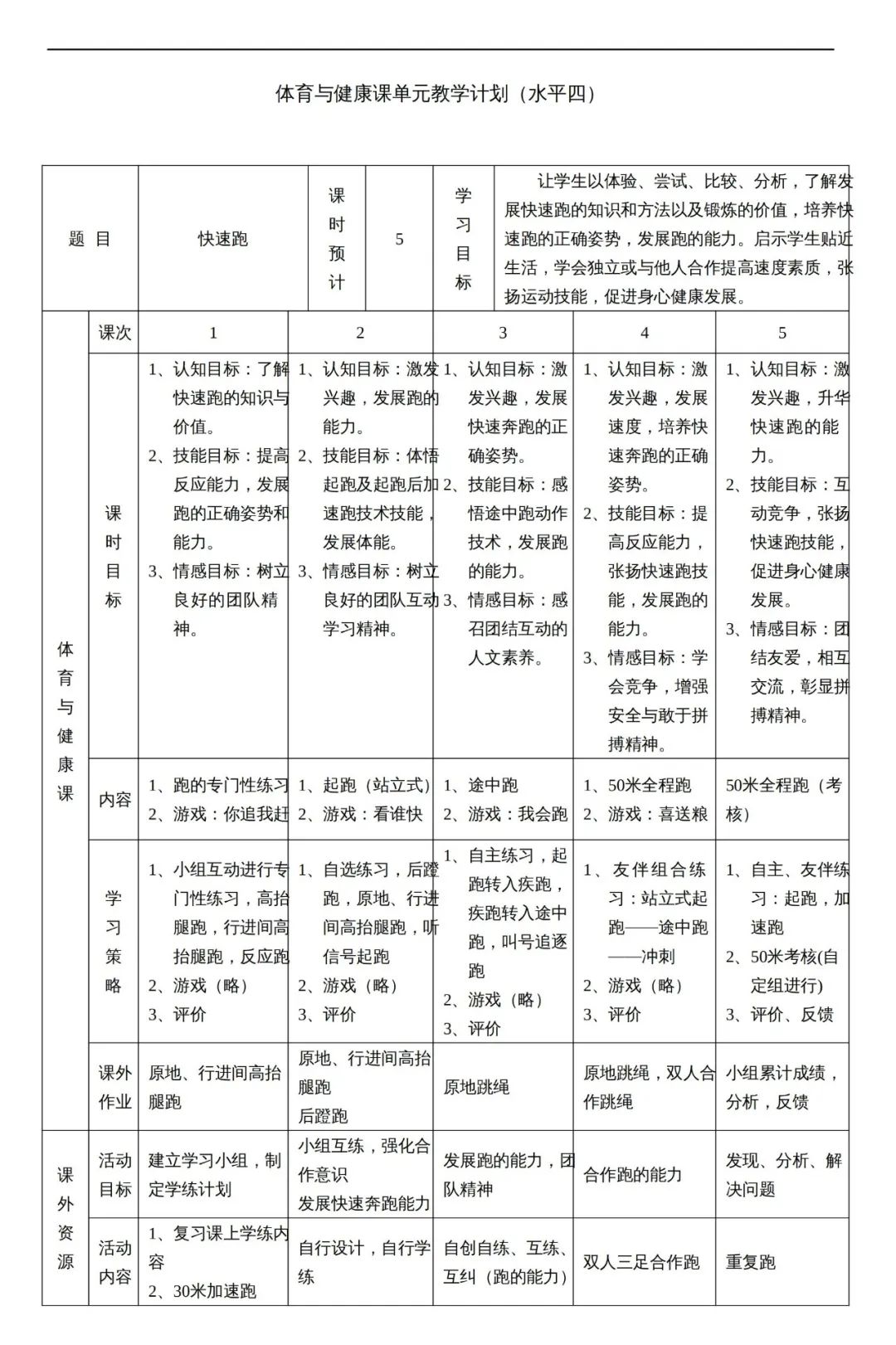 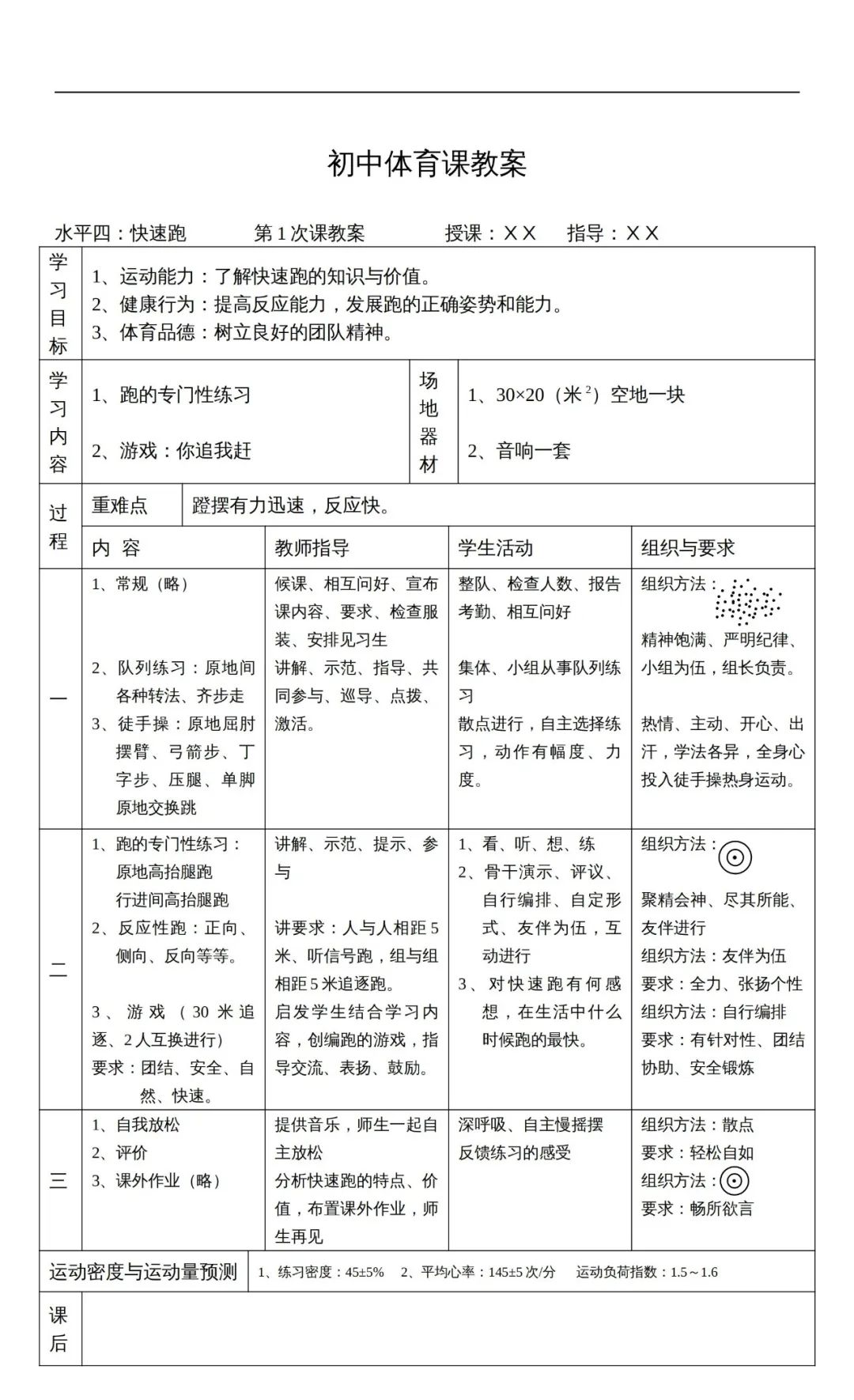 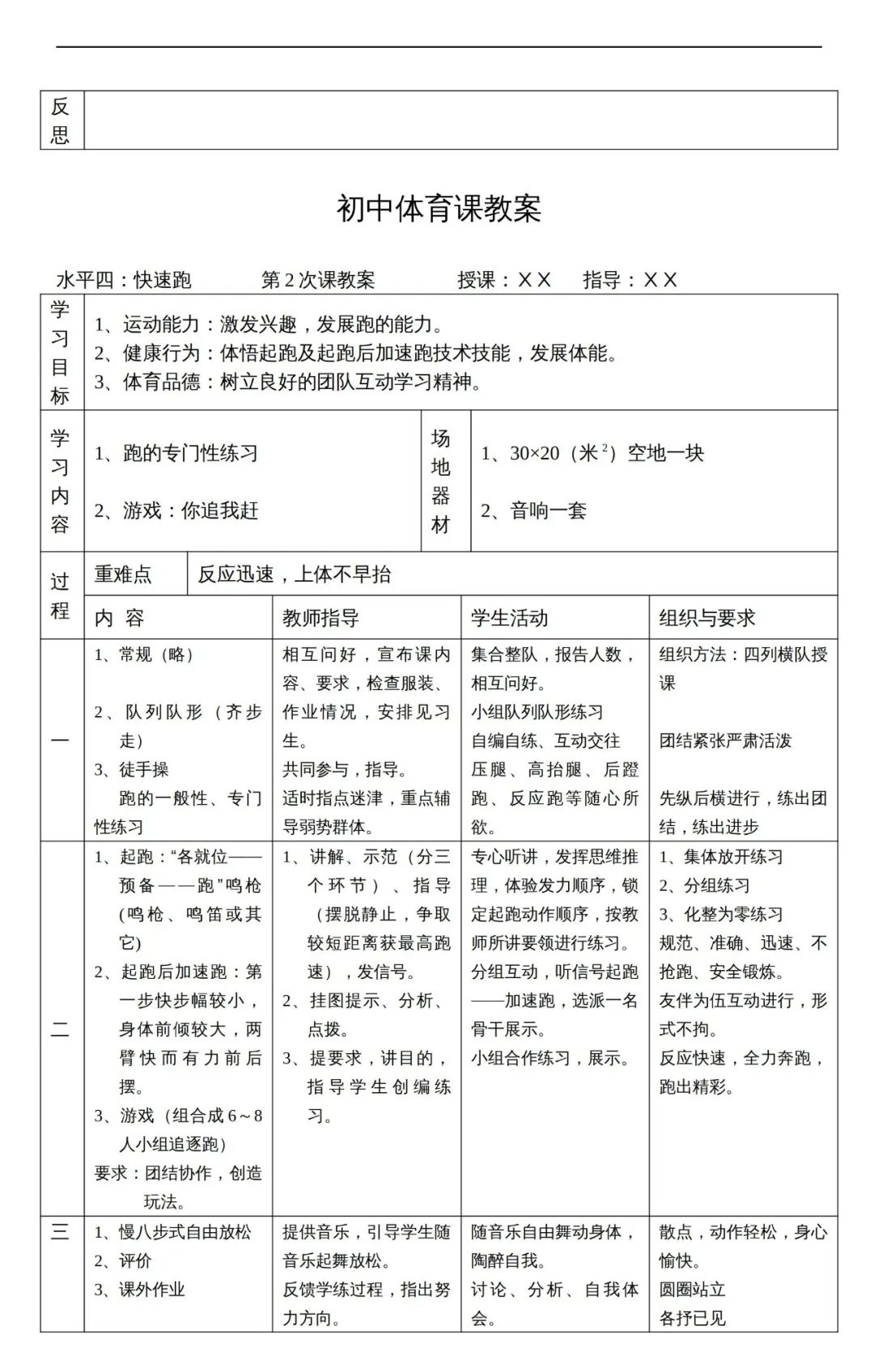 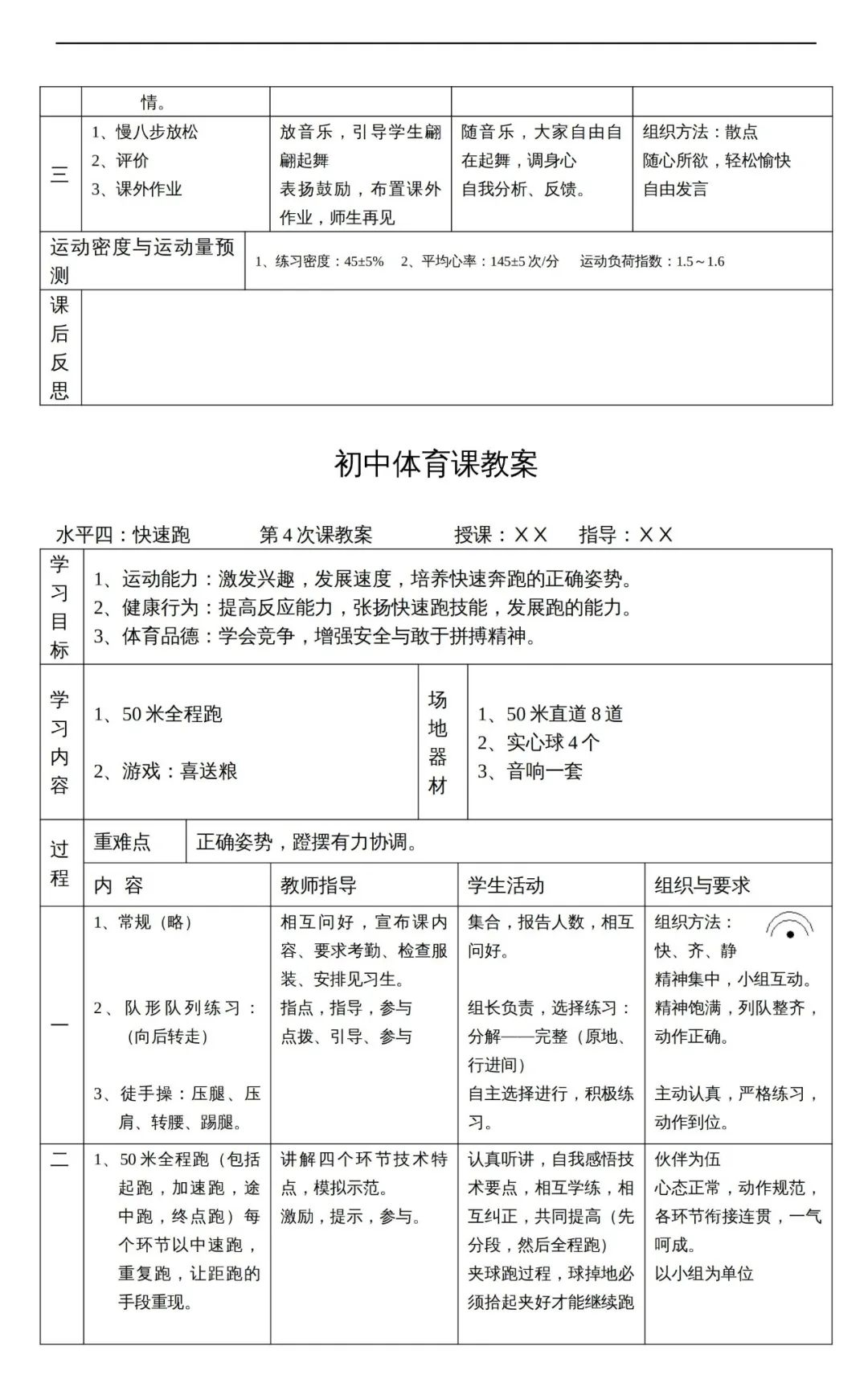 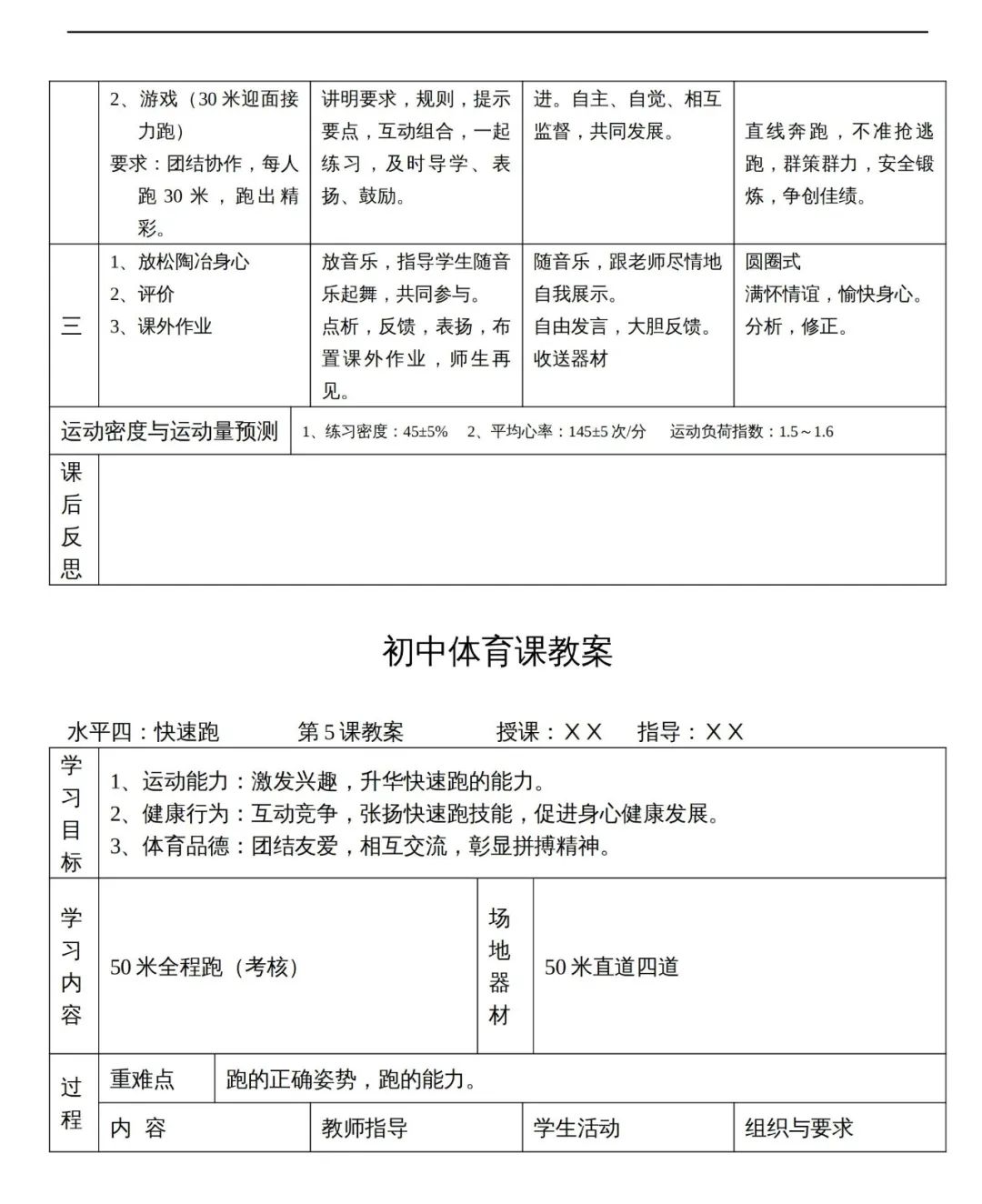 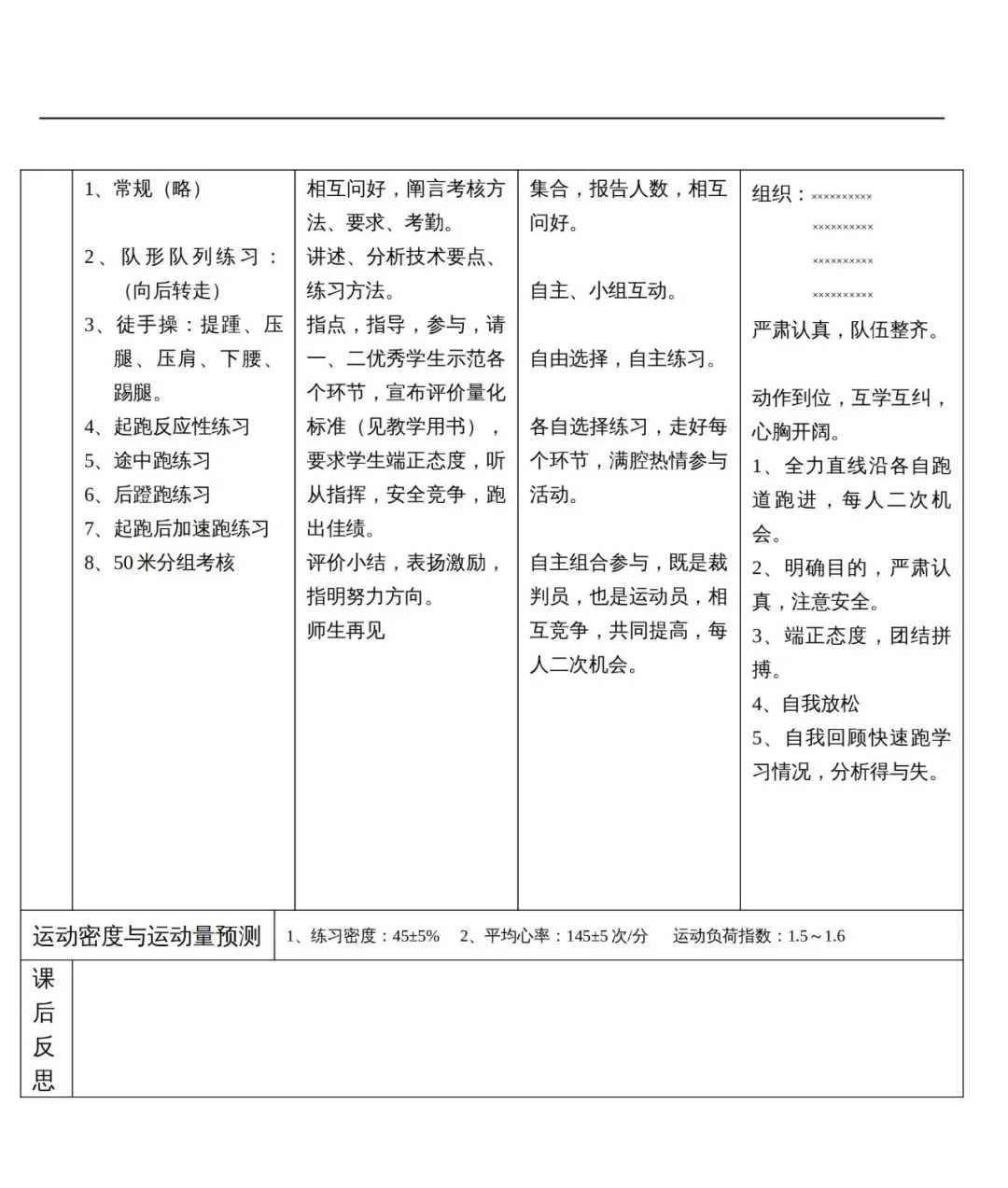 